Edgewood Community Elementary School Supply List  2014/2015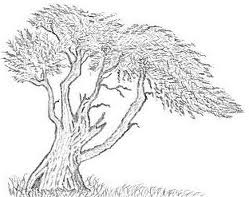 Classroom teacher will collect supply fees noted belowOutdoor School Fees are collected each year  as a class fee to alleviate large contribution in the 5th grade year.Kindergarten$15.00 for school supplies and classroom parties, the classroom teacher will purchase supplies for student use.  If you are writing a check, make your check payable to Edgewood Elementary School.  Financial assistance is available.  Please inquire at the office.One large, sturdy backpack (for safety reasons names on the inside of the backpack) Note: Backpacks with no wheels or extended handle are most suitable.One box of facial tissuePE suitable shoes to wear to school on PE days.$25.00 Outdoor School Class of 2020 fee.Grade One$25.00 for school supplies, the classroom teacher will purchase supplies for student use.  If you are writing a check, make your check payable to Edgewood Elementary School.  Financial assistance is available.  Please inquire at the office.One large, sturdy backpack (no roller boards, Please)One box of facial tissuePE suitable shoes to wear to school on PE daysWater Bottle $25.00 Outdoor School Class of 2019 fee.Grade Two$25.00 for school supplies.  The classroom teacher will purchase supplies for student use.  If you are writing a check, make your check payable to Edgewood Elementary School.  Financial assistance is available.  Please inquire at the office.One large, sturdy backpackOne box of facial tissuePE suitable shoes to wear to school on PE daysOne Pkg. of wide ruled notebook paperWater Bottle with Pop Top Lid$25.00 Outdoor School Class of 2018 fee.Grade Three, Four and Five$25.00 for school supplies and classroom parties, the classroom teacher will purchase supplies for student use.  If you are writing a check, make your check payable to Edgewood Elementary School.  1 accordion style pocket binder – No 3-ring binders or trappers please!One large, sturdy backpackOne box of facial tissuePE suitable shoes to wear to school on PE days$30.00 Outdoor School Class of 2017, 2016, 2015. 2 one subject spiral notebook wide ruledEdgewood Community Elementary School Bell Schedule	Monday	Tuesday	Wednesday	Thursday	FridayAM KG	8:35 – 11:05	8:35 – 11:05	8:35 – 10:35	8:35 – 11:05	8:35 – 11:05PM KG	12:10 – 2:45	12:10 – 2:45	11:40 – 1:45	12:10 – 2:45	12:10 – 2:45Grades 1 - 5	8:35 – 2:45	    8:35 – 2:45	        8:35 – 1:45	  8:35 – 2:45	      8:35 – 2:45        Reminder: Every Wednesday is early release